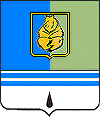 ПОСТАНОВЛЕНИЕАДМИНИСТРАЦИИ ГОРОДА КОГАЛЫМАХанты-Мансийского автономного округа – ЮгрыОт «_05_»_  марта   _ .		                                       № 540О внесении изменений в постановлениеАдминистрации города Когалымаот 20.04.2011 №825В соответствии с пунктом 32 части 1 статьи 264 и абзацем 10 статьи 275.1 Налогового кодекса Российской Федерации, в целях определения налоговой базы налогоплательщиками:1. Внести в постановление Администрации города Когалыма                            от 20.04.2011 №825 «Об утверждении нормативов на содержание вахтовых и временных поселков, включая все объекты жилищно-коммунального и социально-бытового назначения, подсобных хозяйств и иных аналогичных служб, в организациях, осуществляющих свою деятельность вахтовым способом или работающих в полевых условиях на территории города Когалыма в 2011 году» следующие изменения:- по всему тексту постановления, приложения к постановлению слова «2011 год» в различных падежах заменить словами «2012 год» в соответствующих падежах.2. Действие настоящего постановления распространяется на правоотношения, возникшие с 1 января 2012 года.3. Управлению экономики Администрации города Когалыма (Е.Г.Загорская) направить в юридическое управление Администрации города Когалыма текст постановления и приложение к нему, его реквизиты, сведения об источнике официального опубликования в порядке и сроки, предусмотренные распоряжением Администрации города Когалыма                        от 04.10.2011 №198-р «О мерах по формированию регистра муниципальных нормативных правовых актов Ханты-Мансийского автономного округа – Югры» для дальнейшего направления в Управление государственной регистрации нормативных правовых актов Аппарата Губернатора Ханты-мансийского автономного округа – Югры.4. Опубликовать настоящее постановление и приложение к нему в газете «Когалымский вестник» и на официальном сайте Администрации города Когалыма в сети Интернет (www.admkogalym.ru).5. Контроль за выполнением постановления возложить на заместителя Главы города Когалыма Т.И.Черных.Глава города Когалыма					С.Ф.Какоткин.